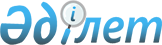 О Косунове А.О.Постановление Правительства Республики Казахстан от 18 февраля 2005 года
N 148      Правительство Республики Казахстан ПОСТАНОВЛЯЕТ: 

      назначить Косунова Алмаса Олжабаевича председателем Аэрокосмического комитета Министерства образования и науки Республики Казахстан, освободив от ранее занимаемой должности.       Премьер-Министр 

      Республики Казахстан 
					© 2012. РГП на ПХВ «Институт законодательства и правовой информации Республики Казахстан» Министерства юстиции Республики Казахстан
				